Proceduren for ændringshåndtering igangsættes når der er identificeret en fejl/uhensigtsmæssighed i services og tjenester, som kræver en DLS-opdatering. Håndtering af datamodelændringer ift. til grunddataprogrammets modelsekretariat, arkitekturforum mv. er pt. ikke beskrevet i notatet.I det følgende er beskrevet:”Svømmebanediagram” der viser de enkelte procestrin i ændringshåndteringenBeskrivelse af de enkelte procestrin”RACI” matrice der angiver ansvarsfordelingen i udførelse af de enkelte procestrin i ændringshåndteringenSvømmebanediagram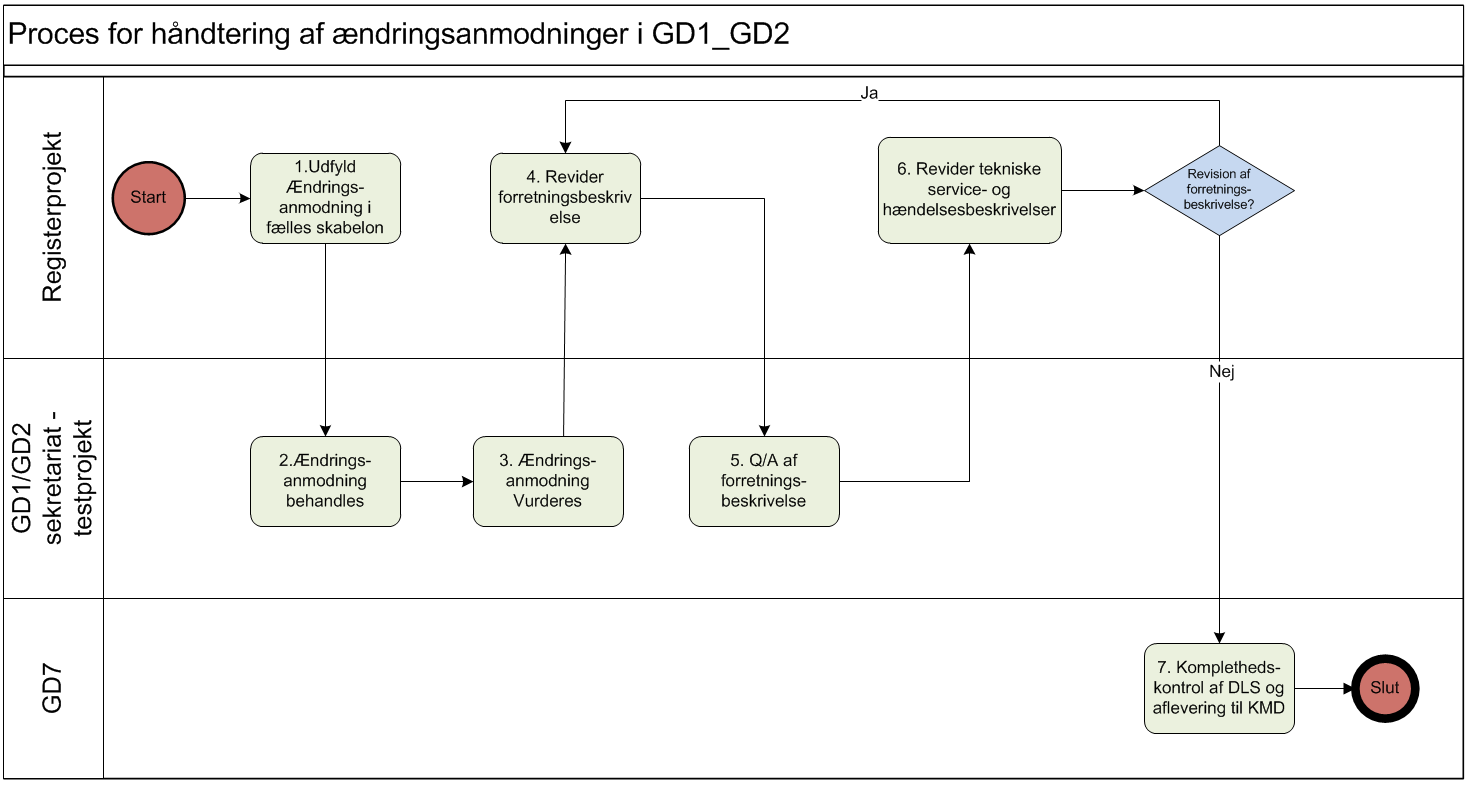 Beskrivelse af ProcestrinRACI matrice (Ansvarlig/Udførende/Konsulteres/Informeres)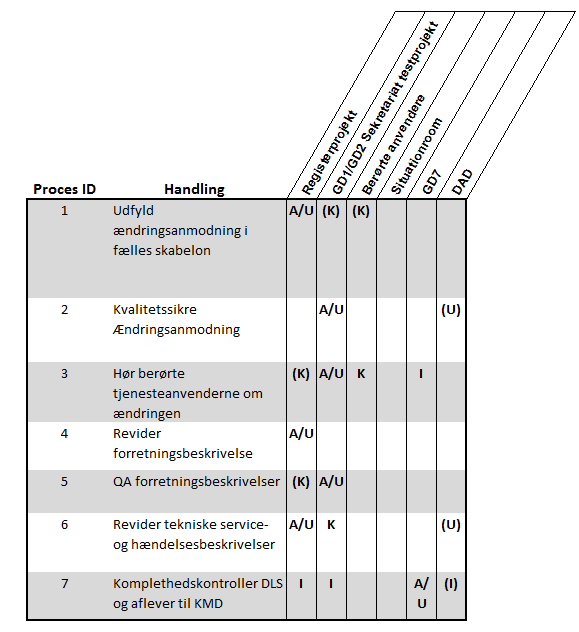 Anvendte forkortelser i RACI-matricen:A = AnsvarligU = UdførendeK = KonsulteresI = InformeresÆndringshåndtering i GD1/GD2/GD7Den 12. maj 2016 Den 12. maj 2016 Proces ID: 1Udfyld ændringsanmodning i fælles skabelonForudsætningerDet er besluttet at der skal gennemføres en ændring i en given DLS. Ændringen kan være nødvendiggjort af en fejl eller en uhensigtsmæssighed i en DAF-service/tjeneste.UdførendeDet DLS-ansvarlige register udarbejder ændringsanmodning i skabelon til formålet.KonsulteresDrøftes efter behov med anvendere.
Drøftes efter behov med GD1/GD2 sekretariatetInformeresIngen kravProduktUdfyldt ændringsanmodning, jf. GD1/GD2 skabelon for ændringsanmodningÆndringsanmodningens indholdI skabelonen til ændringsanmodning beskrives ændringens konsekvenser ift. forretningen og dataanvendere af den  service/hændelse der skal ændres. Omfatter ændringen tillige justeringer af datamodellen, skal der overordnet redegøres for modelændringens karakter og indhold.Videre procesDen udfyldte ændringsanmodning videregives til GD1/GD2 sekretariatetProces ID: 2Kvalitetssikre ændringsanmodningForudsætningerRegisterprojektet har afleveret en udfyldt ændringsanmodning til GD1/GD2 sekretariatet til videre foranstaltningUdførendeGD1/GD2 sekretariatetKonsulteresIngen kravInformeresRegistre som uploader via SDFE’s Geodatabank skal underrette DAD om, at en ændring er på vej.ProduktÆndringsanmodning er skrevet ind i GD1s el. GD2s ændringslog
Ændringsanmodning klar til høringKvalitetssikringens indholdDet sikres at ændringsanmodningen er fyldestgørende og indeholder relevante oplysninger ift. til at høringen af service-/hændelsesanvenderne kan gennemføres.  Videre procesHøring af de service- og hændelsesanvendere som ændringen vedrører. Hvis ændringen omfatter ændringer af datamodellen adviseres grunddataprogrammets modelsekretariat.Proces ID: 3Hør berørte tjenesteanvendere om ændringenForudsætningerÆndringsanmodningen er kvalitetssikret i GD1/GD2 sekretariatet. Afhængig af kompleksiteten af den foreslåede ændring kan det være hensigtsmæssigt at revidere forretningsbeskrivelserne (procestrin 4) inden høringen, således at forretningsbeskrivelserne kan indgå i høringsmaterialet. Alternativt skal det ske afslutningsvist.UdførendeGD1/GD2 sekretariatetKonsulteresRegisterprojekter som anvender de services og hændelser, som foreslås ændret. InformeresGD7 informeres om at der er en DLS opdatering på vejProduktBemærkninger fra anvendere til ændringsanmodning
Godkendt ændringsanmodningHøringens indholdTjenesteanvenderne høres og anmodes om at give bemærkninger til foreslåede ændringer af service/hændelsesbeskeder. Evt. bemærkninger vurderes og behandles i samråd med serviceudstiller og serviceanvendere.  Videre procesRevision af forretningsbeskrivelserProces ID: 4Revider forretningsbeskrivelserForudsætningerÆndringsanmodningen har været i høring hos tjenesteanvenderne, og ændringsanmodningen er godkendt.UdførendeDet DLS-ansvarlige registerprojektKonsulteres Ingen kravInformeresIngen kravProduktForslag til revideret forretningsbeskrivelseForretningsbeskrivelsens indholdForretningsbeskrivelserne revideres på en måde så de forretningsmæssige konsekvenser tydeliggøres. Forretningsbeskrivelser revideres i overensstemmelse med GD1/GD2’s skabelon for forretningsbeskrivelser.   Videre procesQ/A af forretningsbeskrivelse Proces ID: 5Q/A af forretningsbeskrivelseForudsætningerForretningsbeskrivelse errevideret UdførendeTestprojektet under GD1/GD2KonsulteresDet DLS-ansvarlige registerprojekt involveres hvis det konstateres at de foreslåede ændringer får forretningsmæssige eller tekniske implikationer for andre registre??. InformeresIngen kravProduktKvalitetssikret forretningsbeskrivelseKvalitetssikringens indholdDen reviderede forretningsbeskrivelse sammenholdes med ændringsanmodningen og med den baselinede version (styregruppegodkendt) af forretningsbeskrivelsen. Det sikres at de forretningsmæssige sammenhænge mellem registrene er intakte. Forretningsbeskrivelsens input-/outputparametre sammenholdes med de bagvedliggende datamodeller. Videre procesRevider DLS i overensstemmelse med den reviderede forretningsbeskrivelse Proces ID: 6Revider tekniske service og hændelsesbeskrivelser DLS ForudsætningerForretningsbeskrivelse er kvalitetssikret af GD1/GD2’s testprojektUdførendeDet DSL-ansvarlige registerprojekt. Registre som uploader via SDFE’s Geodatabank skal involvere DAD.KonsulteresDen opdaterede DLS afleveres til GD1/GD2 sekretariatet, som koordinerer DLS-afleveringer til GD7InformeresIngen kravProduktOpdateret DLSKvalitetssikringens indholdDLS opdateres med ændringen som beskrevet i den kvalitetssikrede reviderede forretningsbeskrivelse.  Videre procesKontroller DLS for fuldstændighedProces ID: 7Kompletheds- kontrolér DLS og aflever til KMDForudsætningerDLS er revideret og er i overensstemmelse med den reviderede forretningsbeskrivelse.UdførendeGD7 datafordeleroperatørenKonsulteresIngen krav   InformeresEfter aflevering til KMD informeres GD1/GD2 sekretariatet – testprojektet, det ansvarlige registerprojekt, samt DAD hvor relevant.ProduktKomplethedskontrolleret DLSKvalitetssikringensindholdDLS opdateres med ændringen som beskrevet i den kvalitetssikrede reviderede forretningsbeskrivelse.  Det kontrolleres at alle bilag er til stede før afleveringen til KMD.  Videre procesAflever DLS til KMD